SELEÇÃO PÚBLICA PARA PROFESSOR SUBSTITUTOEDITAL UESC Nº 039/2024FORMULÁRIO DE RECURSO _______________________________________________________________________Assinatura do(a) candidato(a)(assinar como está no documento de identificação)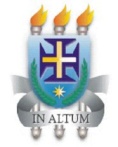 UNIVERSIDADE ESTADUAL DE SANTA CRUZ – UESCPRÓ-REITORIA DE GRADUAÇÃO – PROGRADGERÊNCIA DE SELEÇÃO E ORIENTAÇÃO – GESEORKm 16, Rodovia Jorge Amado – 4º andar – Torre Administrativa – SalobrinhoCEP 45.662-900 – Ilhéus/BA – Fone: (0xx) 73 3680 5035 / 5036 / 5402e-mail: geseor@uesc.br | vestibular@uesc.br   site: www.uesc.brDepartamento:Etapa:Etapa:Matéria:CPF:Candidato:Justificativa e Fundamentação: